نموذج بيان مفصل عن الاعمال المقدمة للترقية لجميع التخصصات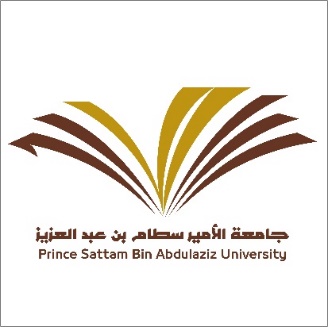 ملاحظة: * يمكن زيادة عدد الصفحات حسب الحاجة * يرفق النموذج  بصيغتي  pdfوورد  * J= Journal, B=Book, C=Conferenceبالعربيةبالعربيةالتخصص العام:     اسم المتقدم (باللغة الإنجليزية((كما يظهر في جواز السفر):اسم المتقدم (باللغة الإنجليزية((كما يظهر في جواز السفر):اسم المتقدم باللغة العربية(كما يظهر في الهوية/الإقامة):  بالإنجليزيةبالإنجليزيةالتخصص العام:     اسم المتقدم (باللغة الإنجليزية((كما يظهر في جواز السفر):اسم المتقدم (باللغة الإنجليزية((كما يظهر في جواز السفر):رقم الهوية/الإقامةبالعربيةبالعربيةالتخصص الدقيق:بالهجريتاريخ التعيين على آخر رتبة:تاريخ التعيين على آخر رتبة:الرتبة المتقدم لها للترقية:بالإنجليزيةبالإنجليزيةالتخصص الدقيق:بالميلاديتاريخ التعيين على آخر رتبة:تاريخ التعيين على آخر رتبة:الرتبة المتقدم لها للترقية:مجموع النقاطمجموع النقاطعدد الأوراق المتقدم بها للترقية:Web of Science Research ID (Publon)بطاقة التعريف البحثي للمتقدم قوقل سكولار/ORCiD ملاحظاتاللجنة الدائمة للتعيينات والترقيات(إن وجدت)ملاحظاتممثل  الكلية في المجلس العلمي(إن وجدت)ملاحظاتالمتقدم(إن وجدت)هل أنت باحث مراسلهل الانتماء الأول للجامعةالتصنيفالتصنيفالتصنيفوعاء النشروعاء النشروعاء النشرنصيب المتقدم من النقاطترتيب المتقدم بينهم1/2/Othersترتيب المتقدم بينهم1/2/Othersعدد المشاركين في البحثتاريخ نشر البحث (يوم/شهر/سنة)تاريخ قبول البحث  (يوم/شهر/سنة)) J/C/Bنوع البحث  (عنوان البحث / الرابطعنوان البحث / الرابطمملاحظاتاللجنة الدائمة للتعيينات والترقيات(إن وجدت)ملاحظاتممثل  الكلية في المجلس العلمي(إن وجدت)ملاحظاتالمتقدم(إن وجدت)هل أنت باحث مراسلهل الانتماء الأول للجامعةOtherScopusISI ISSNE-ISSNCodeنصيب المتقدم من النقاطترتيب المتقدم بينهم1/2/Othersترتيب المتقدم بينهم1/2/Othersعدد المشاركين في البحثتاريخ نشر البحث (يوم/شهر/سنة)تاريخ قبول البحث  (يوم/شهر/سنة)) J/C/Bنوع البحث  (عنوان البحث / الرابطعنوان البحث / الرابطمالعنوان1الرابط1العنوان2الرابط2العنوان3الرابط3العنوان4الرابط4العنوان5الرابط5العنوان6الرابط6للاستعمال الرسمي....مجموع النقاطمجموع النقاطمجموع النقاطملاحظات عامة للمتقدم (إن وجدت):اسم المتقدم وتوقيعه:اسم رئيس القسم وتوقيعه: